Департамент освіти і наукиЧернівецької облдержадміністраціїЧернівецький національний університет ім.Ю.ФедьковичаІІ етап Всеукраїнської учнівської олімпіадиз трудового навчання у 2017/2018 н.р.Завдання для 10 класу                                                                                        Теоретичний тур (обслуговуючі види праці) 20 балівШифр___________                                      Набрано балів______   Департамент освіти і наукиЧернівецької облдержадміністраціїЧернівецький національний університет ім.Ю.ФедьковичаІІ етап Всеукраїнської учнівської олімпіадиз трудового навчання у 2017/2018 н.р.Завдання для 10 класу                                                            Комплексна робота  (4 год) (обслуговуючі види праці) 60 балівЗавдання практичного туруВиготовити за власним задумом із запропонованих матеріалів  та оздобити піжамницю розмір не більше 30 х40 смМоделі-аналогине копіювати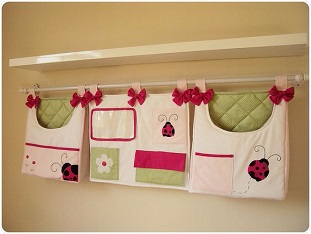 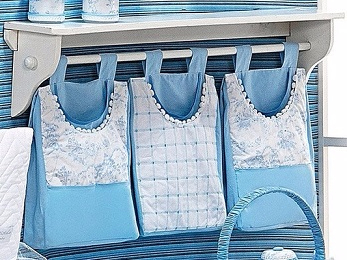 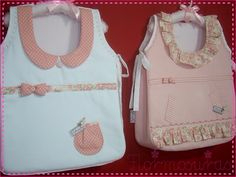 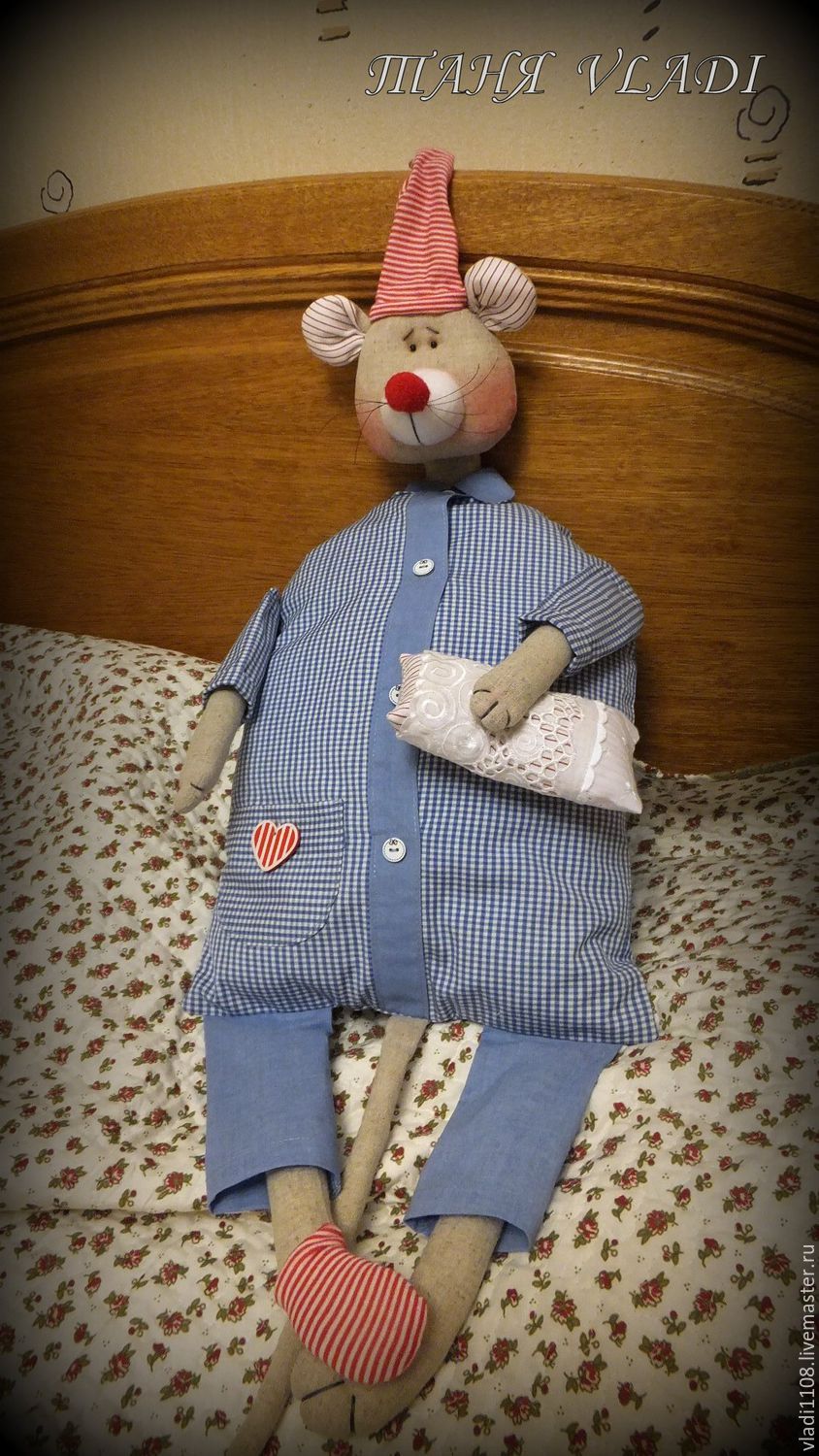 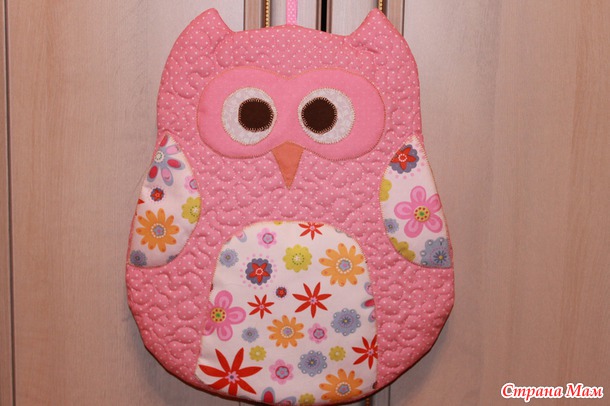 № з/пЗміст завданняМакс. к-сть балівВідповідьНабрані бали1Закінчіть речення. Наука про використання форм, конструкцій, принципів і закономірностей живої природи в техніці, архітектурі і будівництві називається … А – біологія, Б – ботаніка, В – біоніка12Закінчіть речення. Штучно створений неоднорідний матеріал, що складається з двох або більше компонентів із чіткою межею між ними називається …А – пінопласт, Б – оргскло, В – композит13Вкажіть, як називається проект, який передбачає вільний, творчий, нетрадиційний підхід до його виконання й підпорядковується кінцевому результату:А – екологічний, Б – дослідницький, В – творчий, Г – інформаційний14Встановіть відповідність між критеріями оцінювання нової продукції та їх змістом:15Вкажіть, що необхідно зробити для утворення крайових петель ланцюжком:А - першу петлю зняти, а останню пров`язати лицьовою петлеюБ - першу петлю пров`язати лицьовою петлею, а останню  пров`язати виворітною петлеюВ - першу петлю  зняти, а останню пров`язати виворітною петлею 16Вкажіть правильну відповідь. Для чого використовують накиди?А - для зменшення петель в ряду, Б - для щільності в’язаного полотна, В - для збільшення кількості петель в ряду 27Закінчіть речення.  Основним принципом утворення ажурного полотна є …А - чергування лицьових та виворітних петельБ - додавання та зменшення однакової кількості петель В - добір пряжіГ – правильної відповіді не має18Вкажіть, до якого виду відноситься настрочний шовА – зшивний, Б – крайовий, В - оздоблювальний19Вкажіть, що відноситься до гігієнічних вимог:А - зручність у використанні, повітропроникність, гігроскопічність,теплозахисні властивості;Б - відповідність до моди, правильний підбір тканини, оздоблення і фурнітура, відповідність до віку і особливостей фігури;В - міцність, зношеність, гігроскопічність210Установіть відповідність між величинами припусків на шви, які додаються до зрізів деталей спідниці, та назвати цих зрізів, обираючи правильні відповіді з наведених варіантів: А - 1,5, Б – 1 см, В – 2..3 см, Г – 3…5 см, Д – 4см:по лінії талії по лінії бокового зрізу	по лінії низу (для прямих, ледь розширених спідниць)по лінії низу (для кльошових спідниць) 211Вкажіть, яким буде в’язане полотно,  якщо виріб в’язати із товстих ниток тонким гачком:А -  дуже щільним, Б -  дуже рідким, В -  з великими просвітами;Г - дуже розтягуватиметься212Вкажіть, які техніки вишивання відносяться до лічильних поверхнево-нашивних:а - техніки, якими вишивають лічильними швами на місці висмикнутих ниток із тканини;б -  техніки, якими вишивають по заздалегідь перенесеному малюнку;в -  техніки, якими вишивають візерунок, рахуючи нитки в тканині213Розрахуйте кількість петель для в’язання спицями, якщо ширина в’язаного полотна має бути 25 см, а контрольний зразок із 10 набраними петлями має ширину 12 см:3Всього балів:Всього балів:20